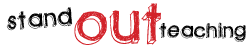 Pitch: What new learning will occur within the lesson?Sky High Question(s):Engagement: What tasks and activities will be used to support progress by all students? Activity 1 : (10 minute) Starter: Individual ActivitySky High Image (GAP) : Students read the Sky High Question and underline the keywords. Students then reinterpret the Sky High Question as a picture. The GAP element allows notes to be added to support. Activity 2 : (15 minute) Individual Pupil ActivityAnother Way GAP : Students are issued with a piece of text which is differentiated and signposted with GAP.  They are then given the option to convert it into a mind map, storyboard, bullet point list or flow chart.  Activity 3 : (5 minute) AFL: Paired AssessmentGreen Pen- Comment Spaghetti : Students draw a spaghetti line and then record positives about their work on each upward curve and areas to improve on each downward curve. Peers are also asked to reflect on the work using the same method. Activity 4 : (20 minute) Individual Pupil ActivityConnect- PEE : Students are to write an argument using the PEE formula to construct it. They must make their point, provide evidence to support this then explore the point using the evidence to reinforce. Activity 5 : (10 minute) Plenary: Paired ActivitySketch a thought GAP : Students are to reflect upon what they have learnt through drawing a sketch to summarise. To extend it they are limited to one sketch only and need to include reference to a key point.Progress: What are the expected outcomes from the learning which has taken place within the lesson?Learning outcomes: